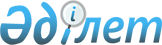 О внесении изменений и дополнения в решение Жаркаинского районного маслихата от 23 декабря 2010 года № 4С-28/2 "О районном бюджете на 2011-2013 годы"
					
			Утративший силу
			
			
		
					Решение Жаркаинского районного маслихата Акмолинской области от 9 ноября 2011 года № 4С-37/2. Зарегистрировано Управлением юстиции Жаркаинского района Акмолинской области 17 ноября 2011 года № 1-12-154. Утратило силу - решением Жаркаинского районного маслихата Акмолинской области от 6 марта 2012 года № 5С-2/11

      Сноска. Утратило силу - решением Жаркаинского районного маслихата Акмолинской области от 06.03.2012 № 5С-2/11

      В соответствии с подпунктом 2) пункта 2 и пунктом 4 статьи 106 Бюджетного кодекса Республики Казахстан от 4 декабря 2008 года, подпунктом 1) пункта 1 статьи 6 Закона Республики Казахстан «О местном государственном управлении и самоуправлении в Республике Казахстан» от 23 января 2001 года, Жаркаинский районный маслихат РЕШИЛ:



      1. Внести в решение Жаркаинского районного маслихата «О районном бюджете на 2011-2013 годы» от 23 декабря 2010 года № 4С-28/2 (зарегистрировано в Реестре государственной регистрации нормативных правовых актов № 1-12-141, опубликовано 21 января 2011 года в газете «Целинное знамя») следующие изменения и дополнение:

      пункт 1 изложить в новой редакции:

      «1. Утвердить районный бюджет на 2011-2013 годы, согласно приложениям 1, 2 и 3 соответственно, в том числе на 2011 год в следующих объемах:

      1) доходы- 1 864 929,7 тысяч тенге, в том числе:

      налоговые поступления- 201 511,0 тысяч тенге;

      неналоговые поступления- 8 959,8 тысяч тенге;

      поступления от продажи основного капитала- 27 530,0 тысяч тенге;

      поступления трансфертов- 1 626 928,9 тысяч тенге;

      2) затраты- 1 881 765,3 тысячи тенге;

      3) чистое бюджетное кредитование- 28 561,0 тысяча тенге, в том числе:

      бюджетные кредиты- 30 460,0 тысяч тенге;

      погашение бюджетных кредитов-1 899,0 тысяч тенге;

      4) сальдо по операциям с финансовыми активами-0 тенге;

      5) дефицит (профицит) бюджета- -45 396,6 тысяч тенге;

      6) финансирование дефицита (использование профицита) бюджета - 45 396,6 тысяч тенге»;

      пункт 7 изложить в новой редакции:

      «7. Утвердить резерв местного исполнительного органа района на 2011 год в сумме 1 200,0 тысяч тенге»;

      дополнить пунктом 7-4 следующего содержания:

      «7-4. Учесть, что в районном бюджете на 2011 год предусмотрен возврат в областной бюджет неиспользованных бюджетных кредитов, выданных в 2010 году для реализации мер социальной поддержки специалистам в сумме 27 652,9 тысяч тенге».

      Приложения 1, 4, 5, 7 к указанному решению изложить в новой редакции согласно приложениям 1, 2, 3, 4 к настоящему решению.



      2.Настоящее решение вступает в силу со дня государственной регистрации в Департаменте юстиции Акмолинской области и вводится в действие с 1 января 2011 года.      Председатель сессии

      районного маслихата                        Б.Аубакиров      Секретарь

      районного маслихата                        Б.Швачкин      «СОГЛАСОВАНО»      Аким Жаркаинского района                   А.Калжанов      Начальник государственного

      учреждения «Отдел экономики

      и финансов» Жаркаинского района            Б.Ахметова

Приложение 1 к решению

Жаркаинского районного

маслихата от 9 ноября

2011 года № 4С-37/2Приложение 1 к решению

Жаркаинского районного

маслихата от 23 декабря

2010 года № 4С-28/2 Районный бюджет на 2011 год

Приложение 2 к решению

Жаркаинского районного

маслихата от 9 ноября

2011 года № 4C-37/2Приложение 4 к решению

Жаркаинского районного

маслихата от 23 декабря

2010 года № 4С-28/2 Целевые трансферты и бюджетные кредиты из

республиканского бюджета на 2011 год

Приложение 3 к решению

Жаркаинского районного

маслихата от 9 ноября

2011 года № 4С-37/2Приложение 5 к решению

Жаркаинского районного

маслихата от 23 декабря

2010 года № 4С-28/2 Целевые трансферты из областного

бюджета на 2011 год

Приложение 4 к решению

Жаркаинского районного

маслихата от 9 ноября

2011 года № 4С-37/2Приложение 7 к решению

Жаркаинского районного

маслихата от 23 декабря

2010 года № 4С-28/2 Аппарат акима района в городе, города

районного значения, поселка, аула (села),

аульного (сельского) округа
					© 2012. РГП на ПХВ «Институт законодательства и правовой информации Республики Казахстан» Министерства юстиции Республики Казахстан
				КатегорияКатегорияКатегорияКатегорияСуммаКлассКлассКлассСуммаПодклассПодклассСуммаНаименованиеСумма12345I.Доходы1864929,71Налоговые поступления201511,001Подоходный налог12276,02Индивидуальный подоходный налог12276,003Социальный налог100546,01Социальный налог100546,004Hалоги на собственность75205,01Hалоги на имущество40446,03Земельный налог6925,04Hалог на транспортные средства16934,05Единый земельный налог10900,005Внутренние налоги на товары, работы и услуги11687,02Акцизы2043,03Поступления за использование природных и других ресурсов5776,04Сборы за ведение предпринимательской и профессиональной деятельности3788,05Налог на игорный бизнес80,008Обязательные платежи, взимаемые за совершение юридически значимых действий и (или) выдачу документов уполномоченными на то государственными органами или должностными лицами1797,01Государственная пошлина1797,02Неналоговые поступления8959,801Доходы от государственной собственности985,85Доходы от аренды имущества, находящегося в государственной собственности985,07Вознаграждения по кредитам, выданным из государственного бюджета0,804Штрафы, пени, санкции, взыскания, налагаемые государственными учреждениями, финансируемыми из государственного бюджета, а также содержащимися и финансируемыми из бюджета (сметы расходов) Национального Банка Республики Казахстан2724,01Штрафы, пени, санкции, взыскания, налагаемые государственными учреждениями, финансируемыми из государственного бюджета, а также содержащимися и финансируемыми из бюджета (сметы расходов) Национального Банка Республики Казахстан, за исключением поступлений от организаций нефтяного сектора2724,006Прочие неналоговые поступления5250,01Прочие неналоговые поступления5250,03Поступления от продажи основного капитала27530,003Продажа земли и нематериальных активов27530,01Продажа земли27477,02Продажа нематериальных активов53,04Поступления трансфертов1626928,902Трансферты из вышестоящих органов государственного управления1626928,9Функциональная группаФункциональная группаФункциональная группаФункциональная группаСуммаАдминистратор бюджетных программАдминистратор бюджетных программАдминистратор бюджетных программСуммаПрограммаПрограммаСуммаНаименованиеСуммаII. Затраты1881765,301Государственные услуги общего характера204306,5112Аппарат маслихата района (города областного значения)11062,0001Услуги по обеспечению деятельности маслихата района (города областного значения)10862,0003Капитальные расходы государственных органов200,0122Аппарат акима района (города областного значения)59807,0001Услуги по обеспечению деятельности акима района (города областного значения)46507,0003Капитальные расходы государственных органов13300,0123Аппарат акима района в городе, города районного значения, поселка, аула (села), аульного (сельского) округа113580,1001Услуги по обеспечению деятельности акима района в городе, города районного значения, поселка, аула (села), аульного (сельского) округа113580,1459Отдел экономики и финансов района (города областного значения)19857,4001Услуги по реализации государственной политики в области формирования и развития экономической политики, государственного планирования, исполнения бюджета и управления коммунальной собственностью района (города областного значения)19245,4002Создание информационных систем48,6003Проведение оценки имущества в целях налогообложения133,0004Организация работы по выдаче разовых талонов и обеспечение полноты сбора сумм от реализации разовых талонов398,4011Учет, хранение, оценка и реализация имущества, поступившего в коммунальную собственность32,002Оборона2797,0122Аппарат акима района (города областного значения)2797,0005Мероприятия в рамках исполнения всеобщей воинской обязанности2797,003Общественный порядок, безопасность, правовая судебная, уголовно-исполнительная деятельность661,0458Отдел жилищно-коммунального хозяйства, пассажирского транспорта и автомобильных дорог района (города областного значения)661,0021Обеспечение безопасности дорожного движения в населенных пунктах661,004Образование1111304,7464Отдел образования района (города областного значения)1111304,7001Услуги по реализации государственной политики на местном уровне в области образования12460,0003Общеобразовательное обучение910159,7005Приобретение и доставка учебников, учебно-методических комплексов для государственных учреждений образования района (города областного значения)7638,0006Дополнительное образование для детей17629,0009Обеспечение деятельности организаций дошкольного воспитания и обучения147741,0012Капитальные расходы государственных органов3000,0015Ежемесячные выплаты денежных средств опекунам (попечителям) на содержание ребенка-сироты (детей-сирот), и ребенка (детей), оставшегося без попечения родителей7387,0021Увеличение размера доплаты за квалификационную категорию учителям школ и воспитателям дошкольных организаций образования5290,006Социальная помощь и социальное обеспечение60604,4451Отдел занятости и социальных программ района (города областного значения)60604,4001Услуги по реализации государственной политики на местном уровне в области обеспечения занятости и реализации социальных программ для населения14976,8002Программа занятости12623,3004Оказание социальной помощи на приобретение топлива специалистам здравоохранения, образования, социального обеспечения, культуры и спорта в сельской местности в соответствии с законодательством Республики Казахстан2874,0005Государственная адресная социальная помощь2700,0006Жилищная помощь269,0007Социальная помощь отдельным категориям нуждающихся граждан по решениям местных представительных органов6754,8010Материальное обеспечение детей-инвалидов, воспитывающихся и обучающихся на дому73,5011Оплата услуг по зачислению, выплате и доставке пособий и других социальных выплат311,0014Оказание социальной помощи нуждающимся гражданам на дому5938,0016Государственные пособия на детей до 18 лет6463,0017Обеспечение нуждающихся инвалидов обязательными гигиеническими средствами и предоставление услуг специалистами жестового языка, индивидуальными помощниками в соответствии с индивидуальной программой реабилитации инвалида1186,0023Обеспечение деятельности центров занятости6435,007Жилищно-коммунальное хозяйство322762,9123Аппарат акима района в городе, города районного значения, поселка, аула (села), аульного (сельского) округа9591,0008Освещение улиц населенных пунктов4486,0010Содержание мест захоронений и погребение безродных762,0011Благоустройство и озеленение населенных пунктов4343,0458Отдел жилищно-коммунального хозяйства, пассажирского транспорта и автомобильных дорог района (города областного значения)101379,0003Организация сохранения государственного жилищного фонда2851,0012Функционирование системы водоснабжения и водоотведения3811,0016Обеспечение санитарии населенных пунктов2918,0018Благоустройство и озеленение населенных пунктов3483,0026Организация эксплуатации тепловых сетей, находящихся в коммунальной собственности районов (городов областного значения)5140,0033Развитие, обустройство и (или) приобретение инженерно-

коммуникационной инфраструктуры83176,0467Отдел строительства района (города областного значения)211792,9003Строительство и (или) приобретение жилья государственного коммунального жилищного фонда169085,4004Развитие, обустройство и (или) приобретение инженерно-

коммуникационной инфраструктуры42707,508Культура, спорт, туризм и информационное пространство81794,0455Отдел культуры и развития языков района (города областного значения)50198,0001Услуги по реализации государственной политики на местном уровне в области развития языков и культуры5198,0003Поддержка культурно-досуговой работы28460,0006Функционирование районных (городских) библиотек14843,0007Развитие государственного языка и других языков народа Казахстана897,0010Капитальные расходы государственных органов800,0456Отдел внутренней политики района (города областного значения)13173,0001Услуги по реализации государственной политики на местном уровне в области информации, укрепления государственности и формирования социального оптимизма граждан3885,0002Услуги по проведению государственной информационной политики через газеты и журналы3210,0003Реализация региональных программ в сфере молодежной политики1624,0005Услуги по проведению государственной информационной политики через телерадиовещание4454,0465Отдел физической культуры и спорта района (города областного значения)9212,0001Услуги по реализации государственной политики на местном уровне в сфере физической культуры и спорта4749,0006Проведение спортивных соревнований на районном (города областного значения) уровне1753,0007Подготовка и участие членов сборных команд района (города областного значения) по различным видам спорта на областных спортивных соревнованиях2710,0467Отдел строительства района (города областного значения)9211,0008Развитие объектов спорта и туризма9211,010Сельское, водное, лесное, рыбное хозяйство, особо охраняемые природные территории, охрана окружающей среды и животного мира, земельные отношения53591,6459Отдел экономики и финансов района (города областного значения)5244,8099Реализация мер по оказанию социальной поддержки специалистов5244,8467Отдел строительства района (города областного значения)16890,8012Развитие объектов водного хозяйства16890,8473Отдел ветеринарии района (города областного значения)15571,0001Услуги по реализации государственной политики на местном уровне в сфере ветеринарии6805,0007Организация отлова и уничтожения бродячих собак и кошек400,0009Проведение ветеринарных мероприятий по энзоотическим болезням животных963,0010Проведение мероприятий по идентификации сельскохозяйственных животных300,0011Проведение противоэпизоотических мероприятий7103,0477Отдел сельского хозяйства и земельных отношений района (города областного значения)15885,0001Услуги по реализации государственной политики на местном уровне в сфере сельского хозяйства и земельных отношений (города областного значения)14911,0003Капитальные расходы государственных органов164,0010Организация работ по зонированию земель810,011Промышленность, архитектурная, градостроительная и строительная деятельность13588,0467Отдел строительства района (города областного значения)5717,0001Услуги по реализации государственной политики на местном уровне в области строительства5717,0468Отдел архитектуры и градостроительства района (города областного значения)7871,0001Услуги по реализации государственной политики в области архитектуры и градостроительства на местном уровне4871,0003Разработка схем градостроительного развития территории района и генеральных планов населенных пунктов3000,012Транспорт и коммуникации13236,0123Аппарат акима района в городе, города районного значения, поселка, аула (села), аульного (сельского) округа4438,0013Обеспечение функционирования автомобильных дорог в городах районного значения, поселках, аулах (селах), аульных (сельских) округах4438,0458Отдел жилищно-коммунального хозяйства, пассажирского транспорта и автомобильных дорог района (города областного значения)8798,0023Обеспечение функционирования автомобильных дорог8798,013Прочие9803,9459Отдел экономики и финансов района (города областного значения)1200,0012Резерв местного исполнительного органа района (города областного значения)1200,0458Отдел жилищно-коммунального хозяйства, пассажирского транспорта и автомобильных дорог района (города областного значения)5853,9001Услуги по реализации государственной политики на местном уровне в области жилищно-коммунального хозяйства, пассажирского транспорта и автомобильных дорог5853,9469Отдел предпринимательства района (города областного значения)2750,0001Услуги по реализации государственной политики на местном уровне в области развития предпринимательства и промышленности2618,0003Поддержка предпринимательской деятельности132,014Обслуживание долга0,8459Отдел экономики и финансов района (города областного значения)0,821Обслуживание долга местных исполнительных органов по выплате вознаграждений и иных платежей по займам из областного бюджета0,815Трансферты7314,5459Отдел экономики и финансов района (города областного значения)7314,5006Возврат неиспользованных (недоиспользованных) целевых трансфертов6768,5024Целевые текущие трансферты в вышестоящие бюджеты в связи с передачей функций государственных органов из нижестоящего уровня государственного управления в вышестоящий546,0III. Чистое бюджетное кредитование28561,0БЮДЖЕТНЫЕ КРЕДИТЫ30460,010Сельское, водное, лесное, рыбное хозяйство, особо охраняемые природные территории, охрана окружающей среды и животного мира, земельные отношения30460,0459Отдел экономики и финансов района (города областного значения)30460,0018Бюджетные кредиты для реализации мер социальной поддержки специалистов30460,0ПОГАШЕНИЕ БЮДЖЕТНЫХ КРЕДИТОВ1899,05Погашение бюджетных кредитов1899,001Погашение бюджетных кредитов1899,01Погашение бюджетных кредитов, выданных из государственного бюджета1899,0IV. Сальдо по операциям с финансовыми активами0,0Приобретение финансовых активов0,0V. Дефицит (профицит) бюджета-45396,6VI. Финансирование дефицита (использование профицита) бюджета45396,67ПОСТУПЛЕНИЯ ЗАЙМОВ30460,001Внутренние государственные займы30460,02Договоры займа30460,016ПОГАШЕНИЕ ЗАЙМОВ29551,9459Отдел экономики и финансов района (города областного значения)29551,9005Погашение долга местного исполнительного органа перед вышестоящим бюджетом1899,0022Возврат неиспользованных бюджетных кредитов, выданных из местного бюджета27652,98Используемые остатки бюджетных средств44488,501Остатки бюджетных средств44488,51Свободные остатки бюджетных средств44488,5НаименованиеСома12Всего369 496,3Целевые текущие трансферты55 573,9в том числе:Отдел ветеринарии района6 903,0На проведение противоэпизоотических мероприятий6 903,0Отдел экономики и финансов района4 415,0На реализацию мер по оказанию социальной поддержки специалистов4 415,0Отдел образования района36 227,9На реализацию государственного образовательного заказа в дошкольных организациях образования14 043,0На оснащение учебным оборудованием кабинетов физики, химии и биологии в государственных учреждениях основного среднего и общего среднего образования4 096,0На создание лингафонных и мультимедийных кабинетов в государственных учреждениях начального, основного среднего и общего среднего образования5 411,9На ежемесячные выплаты денежных средств опекунам (попечителям) на содержание ребенка-сироты (детей-сирот), и ребенка (детей), оставшегося без попечения родителей7 387,0На увеличение размера доплаты за квалификационную категорию, учителям школ и воспитателям дошкольных организаций образования5 290,0Отдел занятости и социальных программ района8 028,0На реализацию мероприятий Программы занятости 2020, в том числе:8 028,0частичное субсидирование заработной платы1 058,0предоставление субсидий на переезд535,0создание центров занятости6 435,0Целевые трансферты на развитие:283 462,4в том числе:Отдел строительства района220 286,4На развитие объектов водного хозяйства13 590,0На строительство и (или) приобретение жилья государственного коммунального жилищного фонда166 696,4На развитие, обустройство и (или) приобретение инженерно-коммуникационной инфраструктуры40 000,0Отдел жилищно-коммунального хозяйства, пассажирского транспорта и автомобильных дорог района63 176,0На развитие коммунального хозяйства63 176,0Бюджетные кредиты30 460,0в том числе:Отдел экономики и финансов района30 460,0Бюджетные кредиты для реализации мер социальной поддержки специалистов30 460,0НаименованиеСумма12Всего97 766,6Целевые текущие трансферты64 294,6в том числе:Отдел образования района62 917,8На капитальные расходы объектов образования62 917,8Отдел занятости и социальных программ района1 376,8На оказание социальной помощи участникам и инвалидам Великой Отечественной войны на расходы за коммунальные услуги536,8На оплату за учебу в колледжах студентам из малообеспеченных семей Жаркаинского района и многодетных семей сельской местности Жаркаинского района840,0Целевые текущие трансферты из республиканского бюджета, разрешенные к доиспользованию в 2011 году4 261,0Отдел образования района4 261,0На реализацию государственного образовательного заказа в дошкольных организациях образования4 261,0Целевые трансферты на развитие29 211,0в том числе:Отдел жилищно-коммунального хозяйства, пассажирского транспорта и автомобильных дорог района20 000,0На развитие коммунального хозяйства20 000,0Отдел строительства района9 211,0На развитие объектов спорта9 211,0НаименованиеСуммаГосударственные услуги общего характера113 580,1Аппарат акима района в городе, города районного значения, поселка, аула (села), аульного (сельского) округа113 580,1Услуги по обеспечению деятельности акима района в городе, города районного значения, поселка, аула (села), аульного (сельского) округа113 580,1Аппарат акима города Державинска14 763,0Аппарат акима Бирсуатского сельского округа Жаркаинского района5 596,0Аппарат акима Валихановского сельского округа Жаркаинского района5 187,0Аппарат акима Гастелловского сельского округа Жаркаинского района6 250,0Аппарат акима Далабайского сельского округа Жаркаинского района6 238,0Аппарат акима Жанадалинского сельского округа Жаркаинского района9 313,0Аппарат акима Костычевского сельского округа Жаркаинского района6 359,0Аппарат акима Кумсуатского сельского округа Жаркаинского района5 629,0Аппарат акима Львовского сельского округа Жаркаинского района4 906,0Аппарат акима Нахимовского сельского округа Жаркаинского района6 948,0Аппарат акима Отрадного сельского округа Жаркаинского района6 201,1Аппарат акима Пригородного сельского округа Жаркаинского района6 180,0Аппарат акима Пятигорского сельского округа Жаркаинского района5 785,0Аппарат акима Тасоткельского сельского округа Жаркаинского района6 045,0Аппарат акима Тассуатского сельского округа Жаркаинского района5 981,0Аппарат акима Ушкарасуского сельского округа Жаркаинского района5 646,0Аппарат акима Шойындыкольского сельского округа Жаркаинского района6 553,0Жилищно-коммунальное хозяйство9 591,0Аппарат акима района в городе, города районного значения, поселка, аула (села), аульного (сельского) округа9 591,0Освещение улиц населенных пунктов4 486,0Аппарат акима города Державинска3 157,0Аппарат акима Гастелловского сельского округа Жаркаинского района300,0Аппарат акима Жанадалинского сельского округа Жаркаинского района289,0Аппарат акима Кумсуатского сельского округа Жаркаинского района200,0Аппарат акима Пятигорского сельского округа Жаркаинского района270,0Аппарат акима Ушкарасуского сельского округа Жаркаинского района270,0Содержание мест захоронений и погребение безродных762,0Аппарат акима города Державинска762,0Благоустройство и озеленение населенных пунктов4 343,0Аппарат акима города Державинска374,0Аппарат акима Бирсуатского сельского округа Жаркаинского района375,0Аппарат акима Гастелловского сельского округа Жаркаинского района500,0Аппарат акима Жанадалинского сельского округа Жаркаинского района428,0Аппарат акима Кумсуатского сельского округа Жаркаинского района400,0Аппарат акима Львовского сельского округа Жаркаинского района300,0Аппарат акима Отрадного сельского округа Жаркаинского района324,0Аппарат акима Пригородного сельского округа Жаркаинского района321,0Аппарат акима Пятигорского сельского округа Жаркаинского района321,0Аппарат акима Тассуатского сельского округа Жаркаинского района500,0Аппарат акима Ушкарасуского сельского округа Жаркаинского района500,0Транспорт и коммуникации4 438,0Аппарат акима района в городе, города районного значения, поселка, аула (села), аульного (сельского) округа4 438,0Обеспечение функционирования автомобильных дорог в городах районного значения, поселках, аулах (селах), аульных (сельских) округах4 438,0Аппарат акима города Державинска3 190,0Аппарат акима Бирсуатского сельского округа Жаркаинского района500,0Аппарат акима Тасоткельского сельского округа Жаркаинского района248,0Аппарат акима Шойындыкольского сельского округа Жаркаинского района500,0